Оборудование рабочих мест участников: Участник должен иметь с собой следующие или эквивалентные инструменты и оборудование, при этом список является исчерпывающим, если участник считает, что ему какой-то инструмент не понадобится, он может его не брать:Запрещен любой электроинструмент, кроме дрели аккумуляторнойОборудование для монтажа на фронтальной и правой плоскостях стенда (Модуль 1) на одного участника:Оборудование, устанавливаемое на первой (левой) вертикальной плоскости стенда (Модуль 2) на одного участника:Спецодежда, которую участник приносит с собой:Офисное оснащение: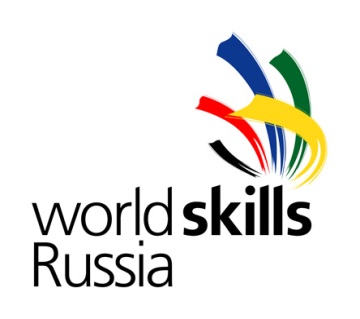 Технический департаментИнфраструктурный лист v.1-0518ЭлектромонтажГлавный экспертПевин Максим Анатольевичpma-nmt@mail.ruЗам. Главного экспертаТехнический экспертДанилова Елена ВалентиновнаDanilova2@e1.ru, 89221279886Danilova2@e1.ru, 89221279886Количество экспертов6Количество участников6№НаименованиеКоличество, шт.Стенд для выполнения задания (1420ммх1950мм);6Стол (верстак);6Стул;6Ящик для материалов;6Корзина для мусора;6Диэлектрический коврик;6Веник и совок;6Тиски;6№НаименованиеБрендАртикулВесГабаритК-во, шт.Пояс для инструмента2202241Пассатижи VDE, 211200185 мм1Боковые кусачки VDE, 211203165 мм1Устройство для снятия изоляции 0,2-6мм22106951Нож для резки кабеля с ПВХ ручкой, с фиксатором2000101Набор отверток плоских VDE (2,2; 2,5; 3,0; 3,2; 4,0; 5,0)1Набор отверток крест VDE (0, 1, 2, 3)1Набор отверток TX(звезда) VDE (08; 09; 10; 15; 20)1Прибор для проверки наличия напряжения «Profi» 12-1000В;1Уровень, L= 40см;40см1Уровень, L= 60см;60см1Ключ разводной, D= 20мм, CWB6;1Молоток,;300гр1Шуруповерт аккумуляторный;1Набор бит для шуруповерта1Набор сверл, D= 1-10;1Коронка по металлу D=22мм1Стусло поворотное1Ножовка по металлу1Напильник плоский,;300мм1Напильник круглый,;300мм1Напильник треугольный,;300мм1Ящик для инструмента;1Прибор для проверки сопротивления изоляции, мегаомметр испытательным напряжением 500В.1Прозвонка1Мультиметр (с длинным проводником)1Рулетка1Карандаш1Резинка1МаркерРабочая тетрадь1Круглогубцы1Торцовый ключ и сменные головки1Фонарик налобный1Пресс круглый1Набор наконечников 1,5 мм2; 2,5 мм2; 4,5 мм2;1УгломерBosch1Клещи обжимные КО-04Е 0,5-6,0 мм2 (квадрат) ИЭКTKL10-D41Кусачки арматурные (болторез) КПЛ-14ИЭКTKK10-D141№ п/пАртикулНаименованиеЕд. измКол-воMVA20-1-006-CАвт. выкл. ВА47-29 1Р 6А 4,5кА х-ка С ИЭКшт5MVA20-3-016-CАвт. выкл. ВА47-29 3Р 16А 4,5кА х-ка С ИЭКшт1MAD32-5-010-C-30АВДТ32М С10 30мА - Автоматический Выключатель Диф. Тока ИЭКшт1MLS20-230-K04Сигнальная лампа ЛС-47М (красная) (матрица) ИЭКшт1MTA10-16Таймер ТЭ15 цифровой 16А 230В на DIN-рейку ИЭКшт1РО 415Реле времени с задержкой на включение РО 415шт1РСА 512Реле времени с задержкой на выключение РСА 512шт1BIS-411Импульсное реле (триггер) BIS-411шт1MKK10-20-20Контактор модульный КМ20-20 AC ИЭКшт2MKP12-N-36-40-05Бокс ЩРН-П-36 модулей навесн.пластик  IP40 ИЭКшт1YNS21-3-063Шина соединительная типа PIN (штырь) 3Р 63А (дл.1м) ИЭКм0,5YZN10-004-K03Зажим наборный ЗНИ-4мм2 (JXB35А) серый        ИЭКшт35YXD10Ограничитель на DIN-рейку(металл) ИЭКшт2CKK10-025-016-1-K01Кабель-канал  25х16 "ЭЛЕКОР" (50 м)м2CKK40-100-060-1-K01Кабель-канал 100х60 "ПРАЙМЕР" парапетныйм2CKK-40D-P-100-060-K01Плоский изменяемый угол для К.К. "Праймер" 100х60шт1CKK-40D-P40-K01Разделительная перегородка для К.К. высотой 40 мм.м6CKK-40D-RU2-K01Рамка и суппорт для К.К. универсал. на 2 модуляшт5CKK-40D-T-100-060-K01Т-угол для К.К. "Праймер" 100х60шт1CKK-40D-X-100-060-K01Внутренний изменяемый угол для К.К. "Праймер" 100х60шт1CKK-40D-Z-100-060-K01Заглушка для К.К. "Праймер" 100х60шт1CKK-40D-PO2-K01Выключатель проходной (переключатель) одноклавишный на 2 модуля. ВК4-21-00-Пшт3CKK-40D-RSZK2-K04Розетка с з/к 2к, 2 модуля (красная) РКС-20-32-Пшт1Вентилятор проточный Вентс 100 ВКОкшт.1CKK-40D-VO2-K01Выключатель одноклавишный на 2 модуля. ВКО-21-00-Пшт1CKK50-025-060-1-K03Кабель канал перфорированный 25х60 перф 4х5 "ИМПАКТ"м2CTA10D-CF16-K41-100*Держатель с защёлкой CF 16 ИЭКшт10CTG20-16-K02-100-1Труба гофр.ПНД d 16 с зондом (100 м ) ИЭК черныйм4CLW10-060-060-3Лоток проволочный 60х60м3CLW10-MDS-20Соединительный комплект двойной MDS20шт16CLP1CW-100-1Кронштейн настенный осн.100 мм.шт5LSR1-2-060-20-1-05Лента LED 5м  блистер LSR-3528W60-4.8-IP20-12V  белый цвет IEK-ecoм0,5LSR1-6-060-20-1-05Лента LED 5м  блистер LSR-3528R60-4.8-IP20-12V красный цве IEK-ecoм0,5LSR1-7-060-20-1-05Лента LED 5м  блистер LSR-3528B60-4.8-IP20-12V синий цвет IEK-ecoм0,5Блок питания светодиодных лент 10 Втшт.1LPDO101-10-K03Прожектор СДО01-10 светодиодный серый чип IP65 ИЭКшт1LLSP3-3907-1-18-K03Светильник ЛСП3907 ЭПРА 1х18Вт IP65 ИЭКшт1Лампа T8/G13шт1LDPO0-1301-6-1-K03Светильник ДПО 1301 серый круг LED 6x1Вт IP54шт1LDPO0-1401-6-1-K03Светильник ДПО 1401 серый овал LED 6x1Вт IP54шт1LDD10-008-1100-001Датчик движения ДД 008 белый, макс. нагрузка 1100Вт, угол обзора 180град., дальность 12м, IP44, ИЭКшт1UNL10-D15-4-3Наконечник НВИ1,25-3 вилка 0,5-1,5мм (100 шт) ИЭКупак1UNL10-D25-4-4Наконечник НВИ2-4 вилка 1,5-2,5мм (100 шт) ИЭКупак0,2UGN10-001-D14-08Наконечник-гильза Е1008 1мм2 с изолированным фланцем (желтый) (100 шт) ИЭКупак2UGN10-D15-03-08Наконечник-гильза Е1508 1,5мм2 с изолированным фланцем (красный) (100 шт) ИЭКупак1UTE10-D2-4-100Наконечник-гильза НГИ2 1,5-8 с изолированным фланцем (коричневый) (100 шт) ИЭКупак1UGN10-D25-04-08Наконечник-гильза Е2508 2,5мм2 с изолированным фланцем (синий) (100 шт) ИЭКупак1UTE10-D2-2-100Наконечник-гильза НГИ2 1,0-8 с изолированным фланцем (светло-зеленый) (100 шт) ИЭКупак1UHH31-D036-100-100Хомут 3,6х100мм нейлон (100шт) ИЭКупак1UHH32-D048-160-100Хомут 4,8х160мм нейлон черные (100шт) ИЭКупак1UHP30-25-020Площадка самоклеящаяся 25х25 белая под хомуты (20шт) ИЭКупак1UMK01-02-09Маркер МКН-"0,1,2,3,4,5,6,7,8,9" 1,5 мм2 (150шт/упак) IEKупак2UMK02-02-09Маркер МКН-"0,1,2,3,4,5,6,7,8,9" 2,5 мм2 (100шт/упак) IEKупак1UMK01-02-1Маркер МКН-"1" коричневый 1,5 мм2 (1500шт/упак) IEKупак0,01UMK01-02-2Маркер МКН-"2" красный 1,5 мм2 (1500шт/упак) IEKупак0,01UMK01-02-3Маркер МКН-"3" оранжевый 1,5 мм2 (1500шт/упак) IEKупак0,01UMK01-02-4Маркер МКН-"4" желтый 1,5 мм2 (1500шт/упак) IEKупак0,01UMK01-02-5Маркер МКН-"5" зеленый 1,5 мм2 (1500шт/упак) IEKупак0,01UMK01-02-6Маркер МКН-"6" голубой 1,5 мм2 (1500шт/упак) IEKупак0,01UMK01-02-7Маркер МКН-"7" фиолетовый 1,5 мм2 (1500шт/упак) IEKупак0,01Кабель ВВГ 5х6 (синий; ж-зеленый; белый…, коричневый…, красный…)м12Кабель ПВС 3х2,5 (синий; ж-зеленый; белый…) м6Кабель ПВС 3х1,0 (синий; ж-зеленый; белый…)м30Провод  типа ШВВП… 2х0,5 (черный, красный)м20Провод ПВ3 1х1,5 (белый) м5Провод ПВ3 1х1,5 (синий) м5Провод ПВ3 1х1,0 (белый) м50Провод ПВ3 1х1,0 (синий) м10Саморезы шт.100№ п/пАртикулНаименованиеЕд. измКол-воMKM11-N-24-54-Z-UКорпус металлический ЩРн-24з-1 74 IP54 "UNIVERSAL"шт1YKM40-02-31Корпус металлический ЩМП-2-0 36 УХЛ3 IP31шт1Счетчик 3фазн STAR 301 IEKшт1MVA20-3-016-CАвт. выкл. ВА47-29 3Р 16А 4,5кА х-ка С ИЭКшт1MVA20-3-025-CАвт. выкл. ВА47-29 3Р 25А 4,5кА х-ка С ИЭКшт2MVA20-3-032-CАвт. выкл. ВА47-29 3Р 32А 4,5кА х-ка С ИЭКшт1MVA20-1-006-CАвт. выкл. ВА47-29 1Р 6А 4,5кА х-ка С ИЭКшт1YDN10-0025DIN-рейка  (25см) оцинкованнаяшт1YDN10-0030DIN-рейка  (30см) оцинкованнаяшт2YND10-2-07-100Шины на DIN-рейку в корпусе (кросс-модуль) L+PEN 2х7 ИЭКшт1YZN10-004-K03Зажим наборный ЗНИ-4мм2 (JXB35А) серый        ИЭКшт35YSA20-18-21-54-K41Сальник PG 21 диаметр проводника 15-18мм IP54 ИЭКшт1YXD10Ограничитель на DIN-рейку(металл) ИЭКшт8CKK50-040-060-1-K03Кабель канал перфорированный 40х60 перф. 7х11 "ИМПАКТ"м2CTA10D-CF16-K41-100*Держатель с защёлкой CF 16 ИЭКшт6CTG20-16-K02-100-1Труба гофр.ПНД d 16 с зондом (100 м ) ИЭК черныйм1KKM21-025-230-10Контактор КМИ-22510 25А 230В/АС3 1НО ИЭКшт2KPK10-22Приставка ПКИ-22 доп.контакты 2з+2р ИЭКшт2DRT10-0007-0010Реле РТИ-1314 электротепловое 7-10А ИЭКшт1BLS30-ALTE-K04шт1BLS30-ALTE-K05Лампа AL-22TE сигнальная d22мм желтый неон/240В цилиндр ИЭКшт1BLS30-ALTE-K06Лампа AL-22TE сигнальная d22мм зеленый неон/240В цилиндр ИЭКшт.2BBT30-ABLFS-K06Кнопка ABLFS-22 зеленый d22мм неон/240В 1з+1р ИЭКшт1BBG40-ANE-K04Кнопка ANE22 "Грибок"с фикс.крас.d22мм неон/240В 1з+1р ИЭКшт1USWB-D19-10Спираль монтажная СМ-19-15 10м/упакупак1PSN02-032-5Вилка переносная ССИ-025 32А-6ч/200/346-240/415В 3Р+РЕ+N IP44 MAGNUM ИЭКшт0,3PSN12-032-5Розетка стационарная ССИ-125 32А-6ч/200/346-240/415В 3Р+РЕ+N IP44 MAGNUM ИЭКшт1PSN22-032-5Розетка переносная ССИ-225 32А-6ч/200/346-240/415В 3Р+РЕ+N IP44 MAGNUM ИЭКшт0,3PSN52-032-5Вилка стационарная ССИ-525 32А-6ч/200/346-240/415В 3Р+РЕ+N IP44 MAGNUM ИЭКшт1DM11X25Держатель маркировки DM 11x25шт.6Кабель ПВС 5х2,5 (синий; ж-зеленый; белый…, коричневый…, красный…)м2Провод ПВ3 1х2,5 (белый) м3Провод ПВ3 1х2,5 (желто-зеленый)м2Провод ПВ3 1х2,5 (белый) м3Провод ПВ3 1х1,0 (белый)м10Провод ПВ3 1х1,0 (синий)м5Провод ПВ1 1х2,5 (белый)м1Саморезышт.100Саморезы по металлу с перомшт.20Электродвигатель АИР56А4 . 3фазный, Р=120Вт, п=1500 об/мин.шт.0,4№НаименованиеКоличество, шт.Рабочий костюм;1Майка;1Кепка;1Очки защитные;1Перчатки х/б1№НаименованиеКоличество, шт.Канцтовары (папки, планшеты, ручки, ластик, ножницы, скотч бумажный, скотч канцелярский, карандаши простые)1Столы 180х905Стулья15Бумага формата А4, пачка 500л2Набор первой медицинской помощи.1Канцелярский набор;1Кулер с водой;1Огнетушитель;1